РОССИЙСКАЯ ФЕДЕРАЦИЯ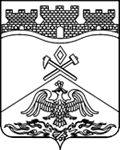 РОСТОВСКАЯ ОБЛАСТЬмуниципальное бюджетное общеобразовательное учреждение г. Шахты Ростовской области «Средняя общеобразовательная школа №14 имени Героя Советского Союза И.К. Мирошникова» (МБОУ СОШ №14 г.Шахты)346519 г. Шахты Ростовской области, ул. Пограничная, 47-в, тел: (86362) 2 75 67, e-mail: mousosh14shakht@mail.ruПлан работы по реализации программы наставничества  в МБОУ СОШ №14 г.Шахты                               План наставничества. I четверть                                     План наставничества. II четвертьПлан наставничества. III четвертьПлан наставничества. IV четвертьДиректор МБОУ СОШ №14 г.Шахты                Л.В. КучукПланируемые мероприятияСрокисполненияФорма работыСентябрь- октябрьСентябрь- октябрьСентябрь- октябрь1.Нормативно- правовая база школы,правила внутреннего распорядка, устав школысентябрьИнструктажОбновление базы наставничества из числа педагогов школы2.Знакомство с положениями, разработанными в лицеесентябрьИнструктаж.3. Формирование наставнических пар или группсентябрьВстречи4. Организация работы наставнических пар или групп:встреча-знакомство;пробная встреча;встреча-планирование;совместная	работа	наставника и наставляемого в соответствии сразработанным индивидуальным планом;итоговая встречав течение всего периода5. Разработка и изучение рабочих учебных программ и календарно-тематическихпланов по учебным предметам и рабочей программывоспитания.сентябрьПрактическое занятие.6. Диагностика методических затрудненийсентябрьАнкетирование7.Оказание помощи в выбореМетодической темы по самообразованиюсентябрьДискуссия8. Помощь в овладении современными программами, цифровыми навыками, ИКТ компетенциями.В течение всего периодаПрактикумы9.Час общения «Основные проблемыМолодого учителя в учебной и воспитательной работе»октябрьВыявление затрудненийв работе (анализ)10. Посещение молодымСпециалистом уроков педагога- наставника.октябрьОбмен опытом11.Проектирование содержания родительского собранияоктябрьПрактическое занятие12. Составление отчётности по окончаниючетверти.октябрьПрактическое занятие13. Методические рекомендации по ведению классного уголкаоктябрьДемонстрация уголков классаПланируемые мероприятияСрокисполненияФорма работыНоябрь-декабрьНоябрь-декабрьНоябрь-декабрь1. Профессиональная этика педагога.ноябрьБеседа с молодым специалистом.2.Посещение молодымноябрьПрактическое занятие.специалистом уроковАнализ урока.педагога-наставника.3. «Современный урок:структура и конструирование».декабрьКонсультация – практикум.4. Воспитательная деятельность.Методика проведения внеклассных мероприятий ипраздников.В течение четвертиПрактическое занятие.5. Посещение уроковдекабрьПрактикум. Анализмолодогоспециалистаурока.педагогом- наставником.6. Консультация«Организацияиндивидуальных занятий с различнымикатегориями учащихся»декабрьКонсультация- практикум.7. Планирование внеурочных занятий. МетодикапроведениядекабрьКонсультация.8. Занятие: «Методика проведения классного часа, внеклассногомероприятия».декабрьПрактикум.9. Занятие: «СпособыКонтроля учебных успехов  учащихся(комплексные работы, портфолио)»декабрьПрактикум.Планируемые мероприятияСрокисполненияФорма работы1.Использование современных образовательных технологий в учебном процессе.январьСобеседование2. Самоанализ урока (знакомство со схемой самоанализа)февральСамоанализ одного из своихуроков.3. Эффективность урока –результат организации активной деятельности учащихся.февральСобеседование. Консультация.4.Посещение педагогом-февральВыявлениенаставником уроков молодого специалистазатруднений. Консультация.5. Домашнее задание: как,сколько, когда. Виды контроля и оценки.февральПрактическое занятие6. Психолого-педагогические требования к проверке, учёту и оценке знаний учащихсяфевральПрактическое занятиеПланируемые мероприятияСрок исполненияФорма работыАпрель-майАпрель-майАпрель-май1.Содержание, формы иметоды работы педагога с родителями.апрельСобеседование, консультация.2.Анкета«Профессиональные затруднения. Степенькомфортности нахождения в коллективе»апрельАнкетирование. Выявление затруднений.3. Выступление по теме самообразования на МОмайАнализ своей работы по теме самообразования4. Посещение педагогом- наставником уроков молодого специалиста.Апрель – май 2023Практическое занятие.5.Изучение КИМ кпромежуточной аттестациимайИзучение КИМ.6.Анкета «Оценка собственногоквалификационного уровня»майАнкетирование, оценивание.7. Рефлексия « Моидостижения за прошедший год»майРейтинговая оценка